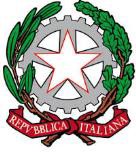 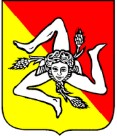 ISTITUTO COMPRENSIVOSCUOLA dell’INFANZIA, PRIMARIA e SECONDARIA di I GRADOVia Zappulla,88 - 98078 TORTORICI (ME) Tel: 0941 421202 C. F. 95008790834 e – mail: meic89100b@istruzione.it  pec: meic89100b@pec.istruzione.itSito web: www.ic1tortorici.edu.itOggetto: Modulo Intolleranze / Allergie (da restituire a scuola al docente coordinatore)I sottoscritti Sig._____________________________ e Sig.ra ______________________________ genitori dell’alunno/a______________________ classe____ sez._____ SECONDARIA partecipante al viaggio d’istruzione in Puglia dall’08/04/2024 al 12/04/2024DICHIARANOChe il proprio/a figlio /a presenta la /le seguenti forme di allergia e /o intolleranze alimentari: Allergie o intolleranze alimentari (indicare in stampatello nello spazio sottostante la/le allergia/e e in caso di cibi intolleranti, specificare ciò che si può mangiare in alternativa)_____________________________________________________________________________________________________________________________________________________________________ Allergie non alimentari (indicare in stampatello nello spazio sottostante) ______________________________________________________________________________________________________________________________________________________________________________ Recapiti telefonici: Cell. Padre___________________ Cell. Madre_______________ Casa ____________________ Altro____________________________ DATA  _________________ In caso di firma di un solo genitore: “Il sottoscritto, consapevole delle conseguenze amministrative e penali per chi rilasci dichiarazioni non corrispondenti a verità, ai sensi del DPR 245/2000, dichiara di aver effettuato la scelta/richiesta in osservanza delle disposizioni sulla responsabilità genitoriale di cui agli artt. 316, 337 ter e 337 quater del codice civile, che richiedono il consenso di entrambi i genitori”. Firma del Genitore____________________Firma del Genitore____________________ Modulo Medicine I sottoscritti Sig._____________________________ e Sig.ra ______________________________ genitori dell’alunno/a______________________ classe____ sez._____ SECONDARIA partecipante al viaggio d’istruzione partecipante al viaggio d’istruzione in Puglia dall’08/04/2024 al 12/04/2024DICHIARANO Che è in possesso della tessera sanitaria n°________________________ Che è allergico ai seguenti medicinali ______________________________________________  Che può assumere in caso di bisogno i seguenti farmaci con la posologia sotto indicata: Farmaco_____________________ Posologia__________________________ Farmaco_____________________ Posologia__________________________ Terapie mediche in atto Sì       No Se si quali ___________________________________________________________________________ autorizzano le/gli insegnanti alla somministrazione allegando prescrizione medica con posologia. Recapiti telefonici: Cell. Padre___________________ Cell.Madre_______________ Casa ____________________ Altro____________________________ Tortorici,_________________ In caso di firma di un solo genitore: “Il sottoscritto, consapevole delle conseguenze amministrative e penali per chi rilasci dichiarazioni non corrispondenti a verità, ai sensi del DPR 245/2000, dichiara di aver effettuato la scelta/richiesta in osservanza delle disposizioni sulla responsabilità genitoriale di cui agli artt. 316, 337 ter e 337 quater del codice civile, che richiedono il consenso di entrambi i genitori”. Firma del Genitore____________________ Firma del Genitore____________________